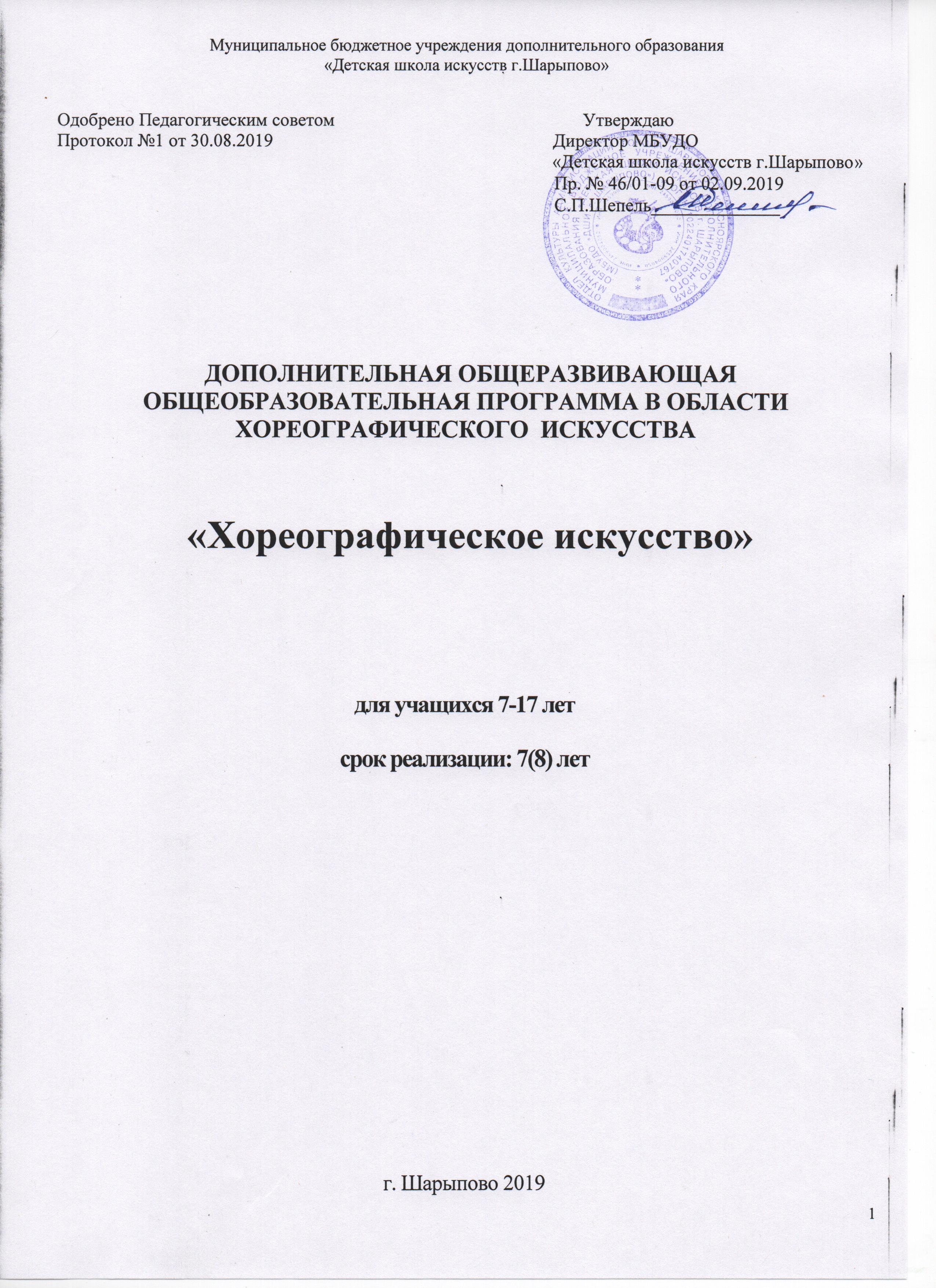 ПОЯСНИТЕЛЬНАЯ ЗАПИСКАОбразовательная программа «Хореографическое искусство» реализуется в школе с 1993 года. По данному варианту программы обучаются учащиеся, поступившие в школу искусств до 2013 года. Программа  одобрена и рекомендована к реализации Педагогическим советом школы, утверждена приказом директора.Учебные планы образовательной программы разработаны на основе примерных учебных планов Министерства культуры РФ  2003 года  (письмо Министерства культуры РФ от 23.06.2003 г. № 66-01-16/32) Программа носит комплексный характер, является многоуровневой, долгосрочной, дифференцирована на 2 уровня освоения и предназначена для обучения детей с разными стартовыми возможностями (повышенный уровень и уровень допрофессиональной подготовки).Срок реализации программы 7(8) лет. Возраст обучающихся по данной программе варьируется от 7 до 17 лет. Форма обучения - очная. Программа направлена на овладение достаточным уровнем знаний, умений, навыков, необходимых для исполнения произведений различных хореографических жанров и стилей, введение учащихся в практику культурно-просветительской деятельности, формирование навыков коллективной творческой деятельности и достижения уровня функциональной хореографической грамотности. По результатам освоения программы обучающиеся овладевают навыками  самостоятельного разучивания хореографических произведений, осознанного восприятия хореографической лексики, осваивают музыкальный хореографический материал, основные направления и стили хореографического искусства, что помогает им определиться в профессии.Дополнительная образовательная программа включает следующую нормативную базу:учебные планы (2 варианта, которые предусматривают возможность обучения детей в зависимости от уровня освоения программы);федеральные примерные программы по предметам (11);рабочие (адаптированные и модифицированные) программы по предметам (12);экспериментальные программы по предметам (4);календарно-тематические планы;расписание занятий;годовой календарный учебный график.В основе организации образовательного процесса по ОП «Хореографическое искусство» лежит деление на учебные группы (12-23 чел.), которые формируются по возрастному принципу (в группах дети только одного возраста), по классам (1 кл., 2 кл., и т.п.) и срокам обучения (7 лет, 8 лет).Образовательная программа «Хореографическое искусство» носит комплексный характер, в ее основе лежат несколько базовых (инвариантных) предметов, находящихся во взаимодействии, в том числе предмет по выбору:Гимнастика, основы классического танца;Классический танец;Ритмика и танец;Народно-сценический танец;Историко-бытовой танец;Бальный танец;Слушание музыки и музыкальная грамота;Беседы о хореографическом искусстве;Сценическая практика (ансамбль);Предмет по выбору: музыкальный инструмент (баян, фортепиано), народное пение.Учебные планы рассчитаны на 3-х ступенчатый образовательный процесс.I	ступень обучения - подготовительное звено:Цель данного этапа - вовлечение детей в подготовительное звено системы художественно-эстетического образования и воспитания.В соответствии с данной целью разработаны учебные планы ОП «Подготовка детей к обучению в школе». Нормативный срок освоения программы - 1(2) года в зависимости от возраста и способностей обучающихся. Возраст детей - 5-6летЗадачи дошкольного обучения - формирование коммуникативных навыков и культуры поведения, формирование мотивации к обучению, выявление способностей учащихся.По окончанию обучения проводятся контрольные уроки, определяется уровень подготовленности, который дифференцирует дальнейшее обучение учащихся согласно направленности и срока обучения.II	ступень обучения - базовое звено (1-7 кл.). Учебные планы ОП рассчитаны на обучение детей, прошедших первую ступень подготовительного звена, а также и на детей 7-14 лет, поступивших в школу без подготовки.Учебные планы ОП этой степени ориентированы на дифференцированный подход к каждому обучающемуся с целью выявления детей активных, способных к конкурсной деятельности. Задачи обучения: формирование прочных и устойчивых навыков, глубоких знаний и умений в сфере художественного	искусства, достижение уровня образованности,      соответствующего функциональной грамотности, профориентация способных учащихся.        Учащиеся, освоившие 7-летние ОП повышенного уровня «Хореографическое искусство»  -получают свидетельство об окончании полного курса обучения и имеют возможность перейти на 3 ступень обучения,3 ступень обучения - звено ранней профессиональной ориентации.Задачи третьей ступени: создание наиболее благоприятных условий для обучения способных детей, готовых к продолжению обучения после окончания школы. Цель - достижение уровня образованности учащегося, соответствующего допрофессиональной компетентности, т. е. уровня грамотности, достаточного для осознанного выбора профессии и успешного дальнейшего обучения. Наиболее одаренные дети продолжают обучение в 5 классе по ОП повышенного уровня «Хореогарфическое искусство в классе профориентации».Уровни освоения дополнительной образовательной программы:1	уровень - уровень общего художественного - эстетического образования.Данный уровень реализуется на уроках ритмики ОП «Подготовка детей к обучению в школе» (1-2 года).уровень - повышенный уровень, срок освоения - 7 лет;уровень - уровень допрофессиональной подготовки (ранней профессиональной ориентации).Цели ОП «Подготовка детей к обучению в школе» общего художественно - эстетического уровня образования.-овладение  знаниями,   умениями   и   навыками,   необходимыми   для  дальнейшего качественного обучения по программе «Хореографическое искусство» повышенного уровня;-	формирование и развитие устойчивого интереса к хореографии.Цели ОП «Хореографическое искусство» повышенного уровня:достижение уровня развития личности, достаточного для ее творчески-деятельной самореализации и самовыражения в сфере искусства;достижение уровня образования, позволяющего выпускнику самостоятельно ориентироваться в ценностях мирового культурного пространства;достаточно высокая степень овладения знаниями, умениями, навыками по выбранному виду искусства, необходимая для приобретения собственного опыта художественной деятельности.Цели     ОП «Хореографическое     искусство» допрофессиональной подготовки (профессиональной ранней ориентации):достижение целей, соответствующих целям ОП повышенного уровня;создание наиболее благоприятных условий для обучения способных детей, готовых к продолжению обучения в профессиональных учебных заведениях культуры и искусства после окончания детской школы искусств. Важная специфика организации образовательного процесса - его практико- ориентированная направленность.Практическая деятельность обучающихся в классах хореографии освоения имеет следующие виды:1.Учебно- исполнительская деятельность, конечными целями которой являются: 1 уровень (общий художественно-эстетический)Овладение минимумом знаний, умений, навыков хореографического искусства: ритмики, гимнастики, основных танцевальных элементов.Формирование умения разучивать и грамотно, выразительно исполнять соло и в ансамбле
произведения  различных  жанров  и  направлений,  основанные   на  простых  танцевальных
элементах2 уровень (повышенный)Овладение достаточно высоким уровнем знаний, умений, навыков, необходимых в сольной исполнительской практике;Формирование умений разучивать и выразительно исполнять произведения различных хореографических жанров и стилей.3 уровень (допрофессиональная подготовка)Приобретение необходимых навыков для исполнения сольных хореографических произведений.Формирование качеств личности (волевых, эмоциональных и т.д.) необходимых для осознанного выбора профессии.2.Учебно - теоретическая деятельность, конечными целями которой являются:1	уровень (общий художественно-эстетический)Овладение основами хореографической грамотности. Овладение основной хореографической лексикой, знаниями основных направлений в хореографии. Формирование умений использовать полученные знания в практической деятельности.2	уровень (повышенный)Достижение уровня функциональной хореографической грамотности;Овладение навыками осознанного восприятия элементов различных хореографических жанров: классический танец, историко-бытовой танец, народно-сценический танец.Формирование умений использовать полученные знания в практической деятельности.3	уровень (допрофессиональная подготовка)Достижение уровня хореографической грамотности, необходимого для продолжения обучения в среднем и высшем специальном учебном заведении.Овладение навыками осознанного восприятия хореографической лексики.Освоение знаний музыкального хореографического материала, основных направлений и стилей хореографического искусства. Формирование умений использовать полученные знания в практической деятельности.З.Творческая (креативная) деятельность, конечными целями которой являются: 1 уровень (общий художественно-эстетический)Овладение навыками импровизации простейших хореографических композиций2	уровень (повышенный)Овладение навыками импровизации простейших хореографических композиций.Использование полученных навыков в различных видах деятельности.3	уровень (допрофессиональная подготовка)Овладение навыками исполнения и импровизации в различных жанрах хореографии.3.Культурно   -   просветительская   деятельность,   конечными   целями   которой      являются (требования к выпускнику):1	уровень (общий художественно-эстетический)•	Формирование навыков коллективной творческой деятельности, умения сочетать различные виды деятельности и применять их во внеклассных мероприятиях2	уровень (повышенный)•	Формирование навыков коллективной творческой деятельности, умения сочетать различные виды деятельности и применять их во внеклассных мероприятиях3	уровень (допрофессиональная подготовка)•	Формирование навыков коллективной творческой деятельности, умения сочетать различные виды деятельности и применять их во внеклассных мероприятияхДанные виды практической деятельности обучающихся в детской школе искусств могут быть основной как учебных занятий, так и внеклассных мероприятий.Уровень подготовки выпускника определяется с учетом: вида искусства, уровня освоения образовательных программ, видов деятельности, результата обучения (степень овладения знаниями, умениями, навыками); степени личностного развития (сформированность познавательных интересов и потребностей, устойчивость мотивации к художественной деятельности).Учебный пландополнительной образовательной программы«Хореографическое искусство»повышенный уровень(для учащихся, поступивших в школу в 7-9 лет)Срок освоения: 7 летУчебный план образовательных программ по видам хореографического искусства разработан на основе Примерных учебных планов, рекомендованных Министерством культуры Российской Федерации в 2003г. Учебный план направлен на реализацию федерального компонента (инвариант, в сетке часов обозначен - «и»), также в сетку часов учебного плана включен школьный компонент, что позволяет использовать вариантный подход к обучению (вариативная часть - «в»).Учебный    план    ОП    рассчитан    на    обучение    детей,    прошедших    первую    ступень подготовительного звена, а также на детей   7-9 лет, поступивших в школу без подготовки. Формы организации образовательной деятельности: урок, контрольный урок, зачет, экзамен, концерт.Учащиеся, освоившие 7-летнию ОП «Хореографическое искусств», получают свидетельство установленного образца об окончании полного курса обучения.Качественным показателем обучения учащихся по специализации «Хореографическое искусство» являются неоднократные победы образцового хореографического ансамбля «Звонкий каблучок» на краевых, зональных конкурсах и фестивалях, присвоение звания «Образцовый ансамбль».В основе расчета количества учебных часов в неделю заложена учебная единица - урок. Продолжительность урока определена Уставом школы и составляет 40 минут.Количественный состав групп -   12-23 человек.Помимо педагогических часов, указанных в учебном плане, необходимо предусматриваются:концертмейстерские часы - для проведения занятий по классическому, народно-сценическому, историко-бытовому танцам и ритмике - в соответствии с учебным планом (100% учебного времени);сводные репетиции ансамбля по предметам танцевального цикла (народно-сценический танец, историко-бытовой и современный бальный танец) по 2 часа в неделю.Для музыкально одаренных детей по желанию ведется предмет по выбору - музыкальный инструмент (баян, фортепиано), народный хор.Учет успеваемости и посещаемости учащихся ведётся по классному журналу преподавателем. Контрольные уроки проводятся в конце каждой четверти. Выбор формы контрольных уроков принадлежит педагогу. Годовая оценка складывается на основе четвертных оценок.В классах, где учебным планом экзамены не предусмотрены, проводятся контрольные уроки. В конце первого полугодия проводятся открытые уроки по классам для преподавателей цикла и родителей; в конце учебного года проводятся отчетные концерты, в которых принимают участие все учащиеся хореографического отделения.Экзамены проводятся в соответствии с действующими учебными планами в выпускном классе (7 класс).Сохраняя сложившиеся традиции по подготовке профессионально ориентированных учащихся к поступлению в средние специальные и высшие учебные заведения, учебные планы ОП «Хореографическое искусство» предлагают дополнительный год обучения - 8 класс. Приём в класс ранней профессиональной ориентации осуществляется с учётом подготовленности учащихся. В программе развития школы с целью популяризации профессий социально-культурной сферы предусмотрены мероприятия в рамках реализации проекта «Допрофессиональная подготовка учащихся школы».Учебный план образовательной программы «Хореографическое искусство» для VIII класса разработан на основе Примерных учебных планов ОП ранней профессиональной ориентации учащихся, рекомендованных Министерством культуры Российской Федерации в 2003г. Учебный план направлен на реализацию федерального компонента, также в учебный план введен школьный компонент - факультатив «Музыкальный инструмент», «Народное пение».Учебный план ОП рассчитан на обучение детей, готовых к продолжению обучения после окончания школы. Формы организации образовательной деятельности: урок, контрольный урок, экзамен.Задачи пятой ступени: создание наиболее благоприятных условий для обучения способных детей. Цель	достижение уровня образованности учащегося, соответствующего допрофессиональной компетентности, т. е. уровня грамотности, достаточного для осознанного выбора профессии и успешного дальнейшего обучения.Уровень ранней профессиональной ориентации (VIII класс)Учебный пландополнительной образовательной программы «Хореографическое искусство»для учащихся, закончивших полный курс обучения по ОП «Хореографическое искусство» повышенного уровняСрок освоения - 1 год3. Содержание изучаемого курсаГимнастика;Классический танец;Ритмика и танец;Народно-сценический танец;Историко-бытовой танец;Бальный танец;Слушание музыки и музыкальная грамота;Беседы о хореографическом искусстве;Сценическая практика (ансамбль);Факультатив: музыкальный инструмент (баян, фортепиано), народное пение.I.Гимнастика, основы классического танца Срок освоения 2 года (1-2 классы)Рабочая образовательная программа «Гимнастика, основы классического танца» является модифицированной, разработана на основе примерной программы «Гимнастика», Москва 2003 г. Дисциплина «Гимнастика, основы классического танца» является подготовительной ступенью для освоения предмета «Классический танец» В программу введено изучение первоначальных элементов классического танца.Ее освоение способствует развитию опорно-двигательного аппарата, элементарных навыков координации движений.Цели:Эстетическое развитие учащихся;Формирование духовно-нравственных ценностей;Расширение кругозора;Укрепление здоровья;Подготовка двигательного аппарата учащихся к исполнению танцевального материала различного характера, различных жанров; различной степени технической трудности;Воспитания трудолюбия, воли, целеустремленности;Воспитание исполнительской культуры.Задачи:Формирование музыкальных способностейФормирование общей культуры, художественно-эстетического вкуса;Развитие физических данных, хореографической пластики;Выработка выворотности, эластичности голеностопного, коленного, тазобедренных суставов;Наращивание силы мышц;Выработка устойчивости;Развитие пластичности, координации, хореографической памяти, внимания, формирование технических навыков, навыков коллективного общения;Раскрытие индивидуальности.Основные методы работы педагога-хореографа на уроке - показ движений и словесное объяснение, на уроках также используется видеоматериал.Урок проводится в форме группового занятия (в среднем по 14-20 человек). Состав групп - смешанный. Музыкальное сопровождение урока в каждом классе в зависимости от возрастной категории и подготовленности группы различно: по темпу, ритмическому рисунку, динамической окраске.Занятия проводятся в объеме:инвариантный модуль:1 час в неделю в 1-2 классах;Вариативный модуль - школьный компонент направлен на реализацию принципа индивидуализации образования:1 час в неделю во 1-2 классах.В конце каждой четверти проводятся контрольные уроки.2.Классический танец 3- 7 классы, 8 класс -  класс профориентации1.Рабочая образовательная программа «Классический танец» является модифицированной программой, разработанной на основе примерной программы «Классический танец» для хореографических школ и хореографических отделений ДШИ, Москва 2006 г. (составитель Е.А.Пинаева).2. Рабочая образовательная программа «Классический танец в классе профориентации» является модифицированной программой, разработанной на основе примерной программы «Классический танец» для хореографических школ и хореографических отделений ДШИ, Москва 2006 г. (составитель Е.А.Пинаева).Дисциплина «Классический танец» является основой обучения, фундаментом для освоения всего комплекса хореографических дисциплин, базируется на освоении программы «Гимнастика, основы классического танца», в которую введено изучение первоначальных элементов классического танца.Цели:Развитие личности учащегося;Социальная адаптация;Формирование духовно-нравственных ценностей;Расширение кругозора;Укрепление здоровья;Подготовка двигательного аппарата учащихся к исполнению танцевального материала различного характера, различных жанров; различной степени технической трудности;Воспитания трудолюбия;Воспитание исполнительской культуры.Задачи:Формирование общей культуры, художественно-эстетического вкуса;Активизация мышления, развитие творческого начала;Активизация интереса к классическому танцу;Овладение навыками музыкально - пластического интонирования;Совершенствование двигательного аппарата;Развитие пластичности, координации, хореографической памяти, внимания, формирование технических навыков, навыков коллективного общения;Раскрытие индивидуальности.Предлагаемый курс обучения рассчитан на 6 лет (с 3 по 8 классы, 8 класс - класс профориентации).Урок проводится в форме группового занятия (в среднем по 14-20 человек). Состав групп -смешанный. Музыкальное сопровождение урока классического танца в каждом классе в зависимости от возрастной категории и подготовленности группы различно: по темпу, ритмическому рисунку, динамической окраске.Занятия по предмету «Классический танец» в объеме:инвариантный модуль:4,5 часа в неделю в 3 классе;3 часа в неделю во 4-7 классах,5 часов в неделю в 8 классе (класс профориентации)В конце четверти проводятся контрольные уроки, в конце учебного года проводятся отчетные концерты, класс-концерты, в которых принимают участие все учащиеся хореографического отделения. В 7 классе – экзамен.З.Ритмика и танецСрок освоения 2 года (1-2 классы)Рабочая образовательная программа «Ритмика и танец» является модифицированной программой, разработанной на основе примерной программы «Ритмика и танец» для хореографических школ и хореографических отделений ДШИ, Москва 2006 г. (составитель Е.А.Пинаева).Дисциплина «Ритмика и танец» является первой ступенью в хореографическом образовании, является базой для освоения других хореографических дисциплин.Цели:Социальная адаптация;Эстетическое развитиеФормирование духовно-нравственных ценностей;Укрепление здоровья;Воспитания трудолюбия.Задачи:Воспитание музыкальных способностей;Формирование двигательных навыков и умений;Активизация мышления, развитие творческого начала;Развитие физических данных, координации, хореографической памяти, внимания,Формирование умений соотносить движения с музыкой;Овладение свободой движения;Активизация творческих способностей;Воспитание любви и интереса к хореографическому искусству;Психологическое раскрепощение учащихся;Раскрытие индивидуальности.Изложенный в программе курс ориентирован на учащихся 7-9 лет, рассчитан на два года и изучается параллельно с курсом музыкальной грамоты.Занятия по предмету «Ритмика и танец» проводятся в объеме: инвариантный модуль: 4 часа в неделю в 1-2 классе;Урок проводится в форме группового занятия (в среднем по 14-20 человек). Состав групп - смешанныйВ конце каждой четверти проводятся контрольные уроки, в конце полугодия, учебного года проводятся открытые уроки для родителей и учащихся хореографического отделения.4.Народно-сценический танец 1-7 классы, 8 класс —класс профориентации1.Рабочая образовательная программа «Народно-сценический танец» повышенного уровня, является модифицированной, разработанной на основе Примерной программы «Народно-сценический танец» для хореографических отделений ДШИ (г. Москва- 1987 г.).2.Рабочая образовательная программа «Народно-сценический танец в классе профориентации» является экспериментально-образовательной программой, разработанной преподавателем хореографии Новосад М.Г. Программа имеет внутреннюю рецензию и проходит апробацию с 2006 гг. (протокол педагогического Совета №1 от 29.08.2006 г.), в данное время подготовлена для рецензирования.Изложенный в программе курс ориентирован на учащихся 9-17 лет, рассчитан на пять лет и изучается с 3 по 8 классы.Занятия по предмету «Народно-сценический танец» проводятся в объеме:инвариантный модуль:2 часа в неделю в 3-5 классах;1 час в неделю в 6-7 классах;4 часа в неделю в 8 классе (класс профориентации).вариативный модуль:1 час в неделю в 4-5 классах;2 часа в неделю в 6-7 классах;Цель данной программы - дать детям общую хореографическую подготовку, способствовать воспитанию эстетического вкуса детей. Школа призвана развивать танцевальные и музыкальные способности, содействовать общему физическому развитию детей, укреплению их здоровья, а также выявлять и подготавливать наиболее способных для поступления в средние профессиональные учебные заведения. Данная программа даёт возможность овладеть основными навыками народно-сценического танца.Контрольные уроки проводятся в конце каждой четверти. Выбор формы контрольных уроков принадлежит педагогу. Итоговыми отметками по предмету «Народно-сценический танец» являются годовые, которые определяются на основании четвертных и с учетом тенденции роста учащихся.Экзамены проводятся в соответствии с действующими учебными планами в выпускном классе (7 класс). Оценка, полученная на экзамене, идет в свидетельство об окончании школы искусств.5.Историко-бытовой и современный бальный танец 3-7 классы, 8 класс —класс профориентации1.Программа является модифицированной рабочей программой повышенного уровня «Историко-бытовой и современный бальный танец», разработанной на основе Примерной программы «Историко-бытовой и современный бальный танец» для хореографических отделений ДШИ (г. Москва- 1983 г.).2.Рабочая образовательная программа «Историко-бытовой и современный бальный танец в классе профориентации» является экспериментально-образовательной программой, разработанной преподавателем хореографии Новосад М.Г. Программа имеет внутреннюю рецензию и проходит апробацию с 2006 гг. (протокол педагогического Совета №1 от 29.08.2006 г.), в данное время подготовлена для рецензирования.Изложенный в программе курс ориентирован на учащихся 9-11 лет, изучается с 3 по 8 классы.Занятия по предмету «Историко - бытовой и современный бальный танец» проводятся в объеме:инвариантный модуль:2часа в неделю в 3-5 классах;час в неделю в 6-7 классах;часа в неделю в 8 классе (класс профориентации).вариантный модуль введен с целью повышения качества обучения: 1 час в неделю в 6-7 классах.Цель данной программы - дать детям общую хореографическую подготовку, способствовать воспитанию эстетического вкуса детей. Школа призвана развивать танцевальные и музыкальные способности, содействовать общему физическому развитию детей, укреплению их здоровья, а также выявлять и подготавливать наиболее способных для поступления в средние профессиональные учебные заведения.Данная программа даёт возможность овладеть основными навыками историко-бытового и бального танцев. В процессе занятий необходимо воспитывать у учащегося умение правильно воспринимать музыкальное сопровождение, передавать содержание музыки в танце, добиваться выразительного исполнения (что возможно только при хорошо развитой технике исполнения), развивать чувство ансамбля и умение владеть пространством. Экзамены проводятся в соответствии с действующими учебными планами в 7 и 8 классах. б.Беседы о хореографическом искусстве7 класс, 8 класс -класс профориентации1.Программа «Беседы о хореографическом искусстве» является модифицированной рабочей программой, разработанной на основе Примерной программы «Беседы о хореографическом искусстве» для хореографических отделений ДШИ (НМЦ, 2004 г.).2.Программа «Беседы о хореографическом искусстве в классе профориентации» является модифицированной рабочей программой, разработанной на основе Примерной программы «Беседы о хореографическом искусстве» для хореографических отделений ДШИ (НМЦ, 2004 г.).Изложенный в программе курс ориентирован на учащихся выпускного класса и изучается в 7 и 8 классах.Занятия по предмету проводятся в объеме:инвариантный модуль:1 час в неделю в 7 классе;1 час в неделю в неделю в 8 классе (класс профориентации).«История хореографического искусства» дает возможность учащимся обобщить и осмыслить сведения о хореографии, полученные в процессе изучения других предметов, глубже разобраться в сложных явлениях, происходящих в искусстве.Одной из основных задач программы является усвоение основных понятий: виды и жанры хореографии, суть профессиональной работы балетмейстера, исполнителя, педагога-хореографа; выразительные средства балетного спектакля и его главные компоненты: драматургию, музыку, хореографию.Учет посещаемости и успеваемости ведется преподавателем предмета. Контрольные уроки проводятся в конце каждой четверти, с занесением результатов в классный журнал и сводную ведомость.7.Слушание музыки и музыкальная грамота1-7 классыПрограмма «Слушание музыки и музыкальная грамота» является модифицированной рабочей программой, разработанной на основе Примерной программы «Музыкальная грамота и слушание музыки», утвержденной МК СССР, 1988г.Изложенный в программе курс ориентирован на учащихся 1-7 классов.            Предмет «Музыкальная грамота и слушание музыки» занимает важное место в комплексе дисциплин хореографического отделения. Его изучение позволяет ребенку более осознанно, грамотно и выразительно участвовать в создании художественного хореографического образа, глубже проникнуться в различные сферы смежных искусств.      Цель предмета «Музыкальная грамота и слушание музыки»: развитие музыкально-эстетического вкуса и обогащение слухового опыта у учащихся.     Задачи курса: расширить кругозор в области музыкального искусства; развить умение разбираться в музыкальном искусстве, способность понимать ее и грамотно воспринимать; получить общее представление о мире классической музыки, об элементах ее строения и средствах выразительности; развить музыкальные способности детей: чувство ритма, памяти, мышления, музыкальный слух.       Особенностью курса и его сложностью является соединение на одном уроке двух форм занятий: 1) слушание музыки; 2) музыкальная грамота.        Раздел «Слушание музыки» для хореографических отделений имеет свою специфику. Наряду с общей музыкальной культурой, этот раздел должен дать учащимся более глубокие знания о танцевальных жанрах и балетной музыке.       В связи с этим, используемый как основа материал курса музыкальной литературы детской музыкальной школы несколько изменен. Введено больше танцев разных народов. При изучении музыкального наследия композиторов большее внимание уделено танцевальным жанрам в их творчестве.        Музыкально-теоретические знания даются также с учетом специфики хореографического отделения. Например, изучая танцы разных народов, учащиеся получают представление о метро-ритмической структуре этих танцев.     В тоже время сведения из области теории музыки значительно уменьшены по объему в сравнении с аналогичным курсом из предмета «сольфеджио» для музыкальных отделений.    На уроке по «Слушанию музыки и музыкальная грамота» необходимо чередовать разные формы работы. Игровые моменты должны сменяться прослушиванием музыкальных произведений, затем их обсуждением и различными творческими заданиями.    Нельзя обойти вниманием и  такую яркую форму прослушивания, как концерт, музыкальная гостиная, которые могут показать учащиеся музыкального отделения и преподаватели ДШИ. По окончании данного курса обучающийся должен уметь: разбираться в основных музыкальных стилях, жанрах и средствах музыкальной выразительности; простукивать ритмические рисунки в пройденных размерах, исполнять 2-3 –хголосные ритмические партитуры, сочинять ритмический аккомпанемент;анализировать музыкальное произведение;знать основы музыкальной грамоты; Урок проводится в форме групповых занятий, продолжительностью 40 мин.Учет успеваемости и посещаемости учащихся ведётся по классному журналу преподавателем на основе текущих занятий.Четвертные отметки выводятся по результатам текущего опроса и обобщающей проверки на контрольном уроке и должны объективно отражать степень усвоения учебного материала. Итоговая отметка складывается на основе годовых за 7 лет обучения и идет в свидетельство об окончании школы искусств.Занятия по предмету проводятся в объеме:инвариантный модуль:1 час в неделю в 1-7 классе.8.Сценическая практика (ансамбль)1-7 классы, 8 класс1.Рабочая образовательная программа «Сценическая практика» (ансамбль) является экспериментальной программой, разработанной преподавателем хореографии Новосад М.Г. Программа имеет внутреннюю рецензию и проходит апробацию с 2009 гг. (протокол педагогического Совета №1 от 30.09.2009 г.), в данное время подготовлена для рецензирования.2. Рабочая образовательная программа «Сценическая практика в классе профориентации» (ансамбль) является экспериментальной программой, разработанной преподавателем хореографии Новосад М.Г. Программа имеет внутреннюю рецензию и проходит апробацию с 2009 гг. (протокол педагогического Совета №1 от 30.09.2009 г.), в данное время подготовлена для рецензирования.Предлагаемый курс обучения рассчитан на 7-8 лет (со 2 по 7 классы, 8 класс - класс профориентации).Урок проводится в форме группового занятия, продолжительностью 40 мин. Занятия по предмету проводятся в объеме:Инвариантный модуль: 0,5 часа в неделю в 2 - 7 классах;0,5 часа в неделю в 8 классе профориентации;вариативный модуль:0,5часа в неделю в 2 - 7 классах;0,5 часа в неделю в 8 классе профориентации;Цель и задачи программы:Формирование умения разучивать и грамотно, выразительно исполнять соло и в ансамбле произведения  различных  жанров  и  направлений,  основанные   на  простых танцевальных элементахФормирование умений разучивать и выразительно исполнять произведения различных хореографических жанров и стилей.Овладение основами хореографической грамотности. Овладение основной хореографической лексикой, знаниями основных направлений в хореографии. Формирование умений использовать полученные знания в практической деятельности.Достижение уровня функциональной хореографической грамотности;Овладение навыками осознанного восприятия элементов различных хореографических жанров: классический танец, историко-бытовой танец, народно-сценический танец.Достижение уровня хореографической грамотности, необходимого для продолжения обучения в среднем и высшем специальном учебном заведении.Формирование навыков коллективной творческой деятельности, умения сочетать различные виды деятельности и применять их во внеклассных мероприятияхЗанятия в ансамбле являются не только одной из важных форм развития профессиональных навыков у учащихся, но  также формируют характер, прививает детям чувство коллективизма, товарищества, ответственности за свой вклад в общее, дисциплины, организации личного времени.    Основной формой учета успеваемости является выставление оценок на уроке. Успеваемость учащихся учитывается на отчетных концертах, конкурсах, родительских собраниях.          В течение учебного года руководитель с коллективом должен подготовить 3-4 постановки, которые рекомендуется исполнять в различных концертах. Выступление ансамбля следует рассматривать как отчет о проделанной работе с последующим обсуждением её результатов с педагогами отделения или администрацией.В конце I и II полугодия учебного года, руководитель  выставляет учащимся оценки. При этом учитывается общее развитие ученика, его активность и успехи в освоении навыков хореографической техники, соблюдение дисциплины. В конце учебного года выставляется итоговая оценка, выведенная по итогам оценок за I и II полугодия.9.Музыкальный инструмент «Баян», 2-7 классы, 8 классПрограмма «Предмет по выбору: баян» является модифицированной рабочей программой, разработанной на основе Примерной программы «Баян (для хореографических отделений ДШИ)», МК СССР, 1987 г.Занятия по предмету «Предмет по выбору: баян» в детских музыкальных школах и музыкальных отделениях школ искусств проводятся в объеме, определенном действующим учебным планами.Предлагаемый курс обучения рассчитан на 6 лет (с 2 по 7 классы, 8 класс - класс профориентации).Урок проводится в форме индивидуального занятия, продолжительностью 40 мин. Занятия по предмету проводятся в объеме:вариативный модуль:0,5 часа в неделю в 2 - 7 классах;      2 часа в неделю в 8 классе (класс профориентации) Основной формой учебной и воспитательной работы в классе баяна является урок, проводимый в форме индивидуального занятия педагога с учеником. За время обучения педагог должен научить ученика самостоятельно разучивать и грамотно, выразительно исполнять произведения из репертуара детской музыкальной школы, сформировать у него навыки чтения нот с листа, подбора по слуху, игры в различных ансамблях.       В классе профессиональной ориентации продолжается работа над осознанной художественной интерпретацией  музыкального  образа,  стиля,  формы  исполняемых  музыкальных  произведений. Работа над развитием беглости пальцев на материале разнообразных упражнений, выбираемых педагогом с учетом индивидуальных потребностей и возможностей ученика.Успеваемость учащихся в игре на инструменте учитывается на экзаменах, академических концертах контрольных уроках, а также открытых концертах, конкурсах, прослушиваниям к ним.10.Музыкальный инструмент: «Фортепиано»2- 7 классы, 8 классПрограмма   является   модифицированной   рабочей   программой,   разработанной   на   основе Примерной программы «Фортепиано (для хореографических отделений ДШИ)», МК СССР, 1987 г.Занятия по предмету проводятся в объеме, определенном действующим учебным планами. Предлагаемый курс обучения рассчитан на 6 лет (с 2 по 7 классы, 8 класс - класс профориентации).Урок проводится в форме индивидуального занятия, продолжительностью 40 мин. Занятия по предмету проводятся в объеме: вариативный модуль:0,5часа в неделю в 2 - 7 классах;2 часа в неделю в   8 классе (класс профориентации)11.«Народное пение»Срок освоения 7 лет1-7 классы Методическая основа содержания образовательного процесса:1.Рабочая учебная программа Народное пение», разработанная на основе программы Т.А. Ситько и Н. Г. Родионовой для фольклорного ансамбля «Колокольца». Изучение предмета рассчитано на 7 лет. Цель программы: расширение картины мира ребенка и осознания своей роли в нем; воспитание учащихся в духе народной культуры, отражающей особенности менталитета народа; ориентация детей на национальные ценности и формирования этнического самосознания.Основные образовательные задачи:«Разбудить» и привить интерес учащихся к фольклору, как к источнику народной мудрости, красоты.Дать учащимся представление о многообразии музыкально-поэтического творчества.Изучение традиционного праздничного календаря по обычаям и обрядам.Сформировать навыки пения в традиционной манере исполнения.Развивающие задачи:Приобщение к историческим и культурным ценностям общества.Развитие общих творческих и специальных способностей.Развитие природных задатков и реализация интересов детей.Воспитательные задачи:Организация коллективной творческой деятельности детей на основе сотрудничества и поддержки.Создание «успешности» для каждого учащегося на каждом занятии, помогающей преодолеть неуверенность в себе при выполнении заданий.Создание в коллективе воспитывающей среды, помогающей успешно освоить учебный материал, заняться творчеством и организовать свой досуг.          По окончанию курса  обучения выпускник должен иметь следующие навыки и умения:Уметь петь интонационно чисто в унисон в народной манере исполнения,Владеть исполнением двухголосных (трехголосных) произведений как с сопровождением, так и без музыкального сопровождения,Знать основное содержание главных календарных  праздников: зимние Святки, масленица, Сороки и др.Уметь исполнять народно-песенный материал разных жанров,Знать русские народные инструменты (ударные, духовые, струнные),Овладеть основами фольклорной хореографии.Основной формой работы по предмету «Народное пение» является урок, который проходит в форме группового занятия.  Группы формируются от 8 до 12 человек.  Учащиеся с первого по третий классы составляют младший хор. Учащиеся четвертого –пятого класса – средний состав, с шестого по седьмой классы - старший хор.Занятия по предмету проводятся в объеме: вариативный модуль:час в неделю в 1 - 7 классахСводные репетиции хоровых групп (1 и 2 смены) проводятся согласно учебному плану 1 раз в месяц по 2 часа.      Основной формой учета успеваемости является выставление оценок на уроке. Успеваемость учащихся учитывается на отчетных концертах, конкурсах, концертах, как городских, так и внутришкольных мероприятий.          Учет успеваемости и посещаемости учащихся ведётся по классному журналу преподавателем на основе текущих занятий. Объектами повседневного контроля должны явиться учебная работа в классе, активности детей на уроке, уровень знаний и умений, а также динамика развития, общие успехи.       Любая оценка успеваемости должна учитывать условия учебной работы, возрастные особенности детей и отражать индивидуальный подход к каждому ученику. Отметки выводятся  раз в полугодие по результатам текущего опроса и обобщающей проверки на контрольном уроке и должны объективно отражать степень усвоения учебного материала. Итоговыми отметками по народному пению являются годовые, которые определяются на основании оценок за полугодие и с учетом тенденции роста учащихся.Программа  творческой, методической и культурно-просветительской деятельности школы.С целью обеспечения высокого качества образования, его доступности, открытости, привлекательности для обучающихся, их родителей и всего общества школа должна создать комфортную развивающую образовательную среду, обеспечивающую возможность:выявления и развития одаренных детей в области музыкального искусства;организации творческой и культурно-просветительской деятельности. Программа творческой деятельности учащихся включает в себя:проведения творческих мероприятий (конкурсов, фестивалей, мастер-классов, олимпиад, концертов, творческих вечеров, театрализованных представлений и др.);организации посещений обучающимися учреждений культуры и организаций (филармоний, выставочных залов, театров, музеев и др.);       Организация  методической  деятельности  учащихся  направлена  на формирование  навыков  работы  с  научно-методической  литературой, эпистолярными  источниками  и  библиотечными  архивами.  Методическая деятельность  также  включает  в  себя  написание  рецензий  на  посещение культурного (творческого) мероприятия, концерта,  выставки, мастер-класса. Кроме  этого,  в  программу  методической  деятельности  входит  участие учащихся в семинарах, мастер-классах, форумах, конференциях в различных формах (в  качестве  докладчика,  в  качестве  слушателя,  форма  тезисов,  с иллюстративным материалом).         Культурно-просветительская  деятельность  учащихся  осуществляется через  участие  в  фестивалях,  олимпиадах,  творческих вечерах,  через  посещения  учащимися  учреждений  культуры (филармоний, выставочных  и  концертных  залов,  театров,  музеев  и  др.),  а  также организацию   культурно-просветительской  деятельности  совместно  с другими  образовательными  учреждениями.      Программа творческой, методической и культурно-просветительской деятельности отражается в плане школы.ПЛАН№ п/пНаименование предметаКоличество учебных часов в неделюКоличество учебных часов в неделюКоличество учебных часов в неделюКоличество учебных часов в неделюКоличество учебных часов в неделюКоличество учебных часов в неделюКоличество учебных часов в неделюКоличество учебных часов в неделюКоличество учебных часов в неделюКоличество учебных часов в неделюКоличество учебных часов в неделюКоличество учебных часов в неделюКоличество учебных часов в неделюКоличество учебных часов в неделюЭкзамен (класс)№ п/пНаименование предмета1кл.1кл.2 кл.2 кл.3 кл.3 кл.4 кл.4 кл.5 кл.5 кл.6 кл.6 кл.7 кл.7 кл.Экзамен (класс)№ п/пНаименование предметаивививививививЭкзамен (класс)1.Гимнастика 1111––––––––––2.Классический танец––––4,5–3-3-3-3-VII3.Ритмика итанец4–4–––––––––––4.Народно-сценический танец––––2-21211212VII5.Историко-бытовой танец и современный бальный танец––--2–2–2-1111VII6.Слушание музыки и музыкальнаяграмота1–1–1–1–1–1–1–7.Беседы о хореографическом искусстве–––––––––-–-1–8.Сценическая практика (ансамбль)––0,50,50,50,50,50,50,50,50,50,50,50,5Предмет по выбору: музыкальный инструмент (баян, фортепиано) -0,5-0,5-0,5-0,5-0,5-0,5-0,5Предмет по выбору: народное пение-1-1-1-1-1-1-1Всего:8,58,59,59,511,511,511,511,511,511,511,511,512,512,5№ п/пНаименование предметаКоличество уроков внеделюИтоговая аттестация1.Классический танец5Экзамен2.Народно-сценический танец4Экзамен"1Историко-бытовой и современный бальный танец14.Беседы о хореографическом искусстве15.Сценическая практика1Всего12Факультатив: музыкальный инструмент2Дата  проведения  МероприятияМероприятиятворческая,  культурно-просветительская работатворческая,  культурно-просветительская работатворческая,  культурно-просветительская работасентябрьТоржественная линейка;Родительские собрания для родителей;Мероприятие «Мы за МИР против террора», посвященное Дню солидарности в борьбе с терроризмом;Краевая олимпиада по истории изобразительного искусства (г.Ачинск);Торжественная линейка;Родительские собрания для родителей;Мероприятие «Мы за МИР против террора», посвященное Дню солидарности в борьбе с терроризмом;Краевая олимпиада по истории изобразительного искусства (г.Ачинск);октябрьПроведение внутришкольного концерта ко Дню учителя;Проведение мероприятия «Посвящение в первоклассники»;Проведение мероприятия «Посвящение в юные художники»;Квест-путешествие по школе искусств для воспитанников ДОУ;Всероссийский фестиваль юных художников «Уникум»;Региональный отбор учащихся выставки творческих работ детей и юношества «Спасибо деду за Победу»;Участие в праздничных мероприятиях в рамках празднования Дня пожилого человека;Проведение внутришкольного концерта ко Дню учителя;Проведение мероприятия «Посвящение в первоклассники»;Проведение мероприятия «Посвящение в юные художники»;Квест-путешествие по школе искусств для воспитанников ДОУ;Всероссийский фестиваль юных художников «Уникум»;Региональный отбор учащихся выставки творческих работ детей и юношества «Спасибо деду за Победу»;Участие в праздничных мероприятиях в рамках празднования Дня пожилого человека;ноябрьУчастие в праздничной программе, посвященной Дню полиции;Участие в праздничной программе, посвященной Дню матери;Участие в мероприятии «Ночь искусств»;Участие в Ежегодной краевой акции «Сибирский хоровод»;Участие в праздничной программе, посвященной Дню полиции;Участие в праздничной программе, посвященной Дню матери;Участие в мероприятии «Ночь искусств»;Участие в Ежегодной краевой акции «Сибирский хоровод»;декабрьОтчетные концерты  для родителей учащихся музыкального отделения:Посвящение в первоклассники учащихся хореографического отделения;Открытый конкурс юных музыкантов «От техники до музыкального совершенства» (п.Дубинино);Открытый конкурс юных музыкантов «Мир в зеркале музыки» ( г.Шарыпово);Региональный конкурс исполнительского мастерства преподавателей ДШИ  «Ритмы вдохновения» ( г.Красноярск);Участие в концертной программе, посвященной Дню энергетиков;Отчетные концерты  для родителей учащихся музыкального отделения:Посвящение в первоклассники учащихся хореографического отделения;Открытый конкурс юных музыкантов «От техники до музыкального совершенства» (п.Дубинино);Открытый конкурс юных музыкантов «Мир в зеркале музыки» ( г.Шарыпово);Региональный конкурс исполнительского мастерства преподавателей ДШИ  «Ритмы вдохновения» ( г.Красноярск);Участие в концертной программе, посвященной Дню энергетиков;январьУчастие в новогоднем представлении на Городской елке;Участие в рождественской программе;  Участие в фестивале духовной музыки и народного творчества «Славим Святое Рождество» (п.Дубинино);Участие в новогоднем представлении на Городской елке;Участие в рождественской программе;  Участие в фестивале духовной музыки и народного творчества «Славим Святое Рождество» (п.Дубинино);февральОткрытая зональная теоретическая олимпиада «Черные, белые клавиши гаммы» (г.Шарыпово);Краевая музыкально-теоретическая олимпиада среди учащихся выпускных классов детских школ искусств (вторая суббота февраля, г.Красноярск); Международная выставка-конкурс детского художественного творчества «Енисейская мозаика» (февраль-апрель, г.Красноярск);Конкурс-фестиваль в рамках Международного проекта «Сибирь зажигает звезды»,  г.Красноярск;Зональный конкурс сольной и ансамблевой музыки «Союз прекрасный – музыка и дети»; Открытая зональная теоретическая олимпиада «Черные, белые клавиши гаммы» (г.Шарыпово);Краевая музыкально-теоретическая олимпиада среди учащихся выпускных классов детских школ искусств (вторая суббота февраля, г.Красноярск); Международная выставка-конкурс детского художественного творчества «Енисейская мозаика» (февраль-апрель, г.Красноярск);Конкурс-фестиваль в рамках Международного проекта «Сибирь зажигает звезды»,  г.Красноярск;Зональный конкурс сольной и ансамблевой музыки «Союз прекрасный – музыка и дети»; мартПроведение мероприятия «Уроки культуры и искусства» в рамках плана сотрудничества с ДОУ (музыкальные гостиные, концерты, выставки художественных работ);Открытый зональный конкурс юных пианистов «Неразгаданные звуки рояля» ( г.Шарыпово); Открытый региональный конкурс декоративно-прикладного искусства «На лоскутной радуге» (п.Подгорный);Участие творческих коллективов школы в городском концерте, посвященном 8 марта;Зональный конкурс танцевальных коллективов «Танцевальная феерия» (п.Малиновка);Проведение мероприятия «Уроки культуры и искусства» в рамках плана сотрудничества с ДОУ (музыкальные гостиные, концерты, выставки художественных работ);Открытый зональный конкурс юных пианистов «Неразгаданные звуки рояля» ( г.Шарыпово); Открытый региональный конкурс декоративно-прикладного искусства «На лоскутной радуге» (п.Подгорный);Участие творческих коллективов школы в городском концерте, посвященном 8 марта;Зональный конкурс танцевальных коллективов «Танцевальная феерия» (п.Малиновка);апрельОтчетный концерт ДШИ;Краевая олимпиада по изобразительному искусству учащихся старших классов ДХШ и художественных отделений ДШИ (г.Ачинск); Всероссийский фестиваль-конкурс молодых исполнителей им. Н.Л.Тулуниной ( 1 раз в два года, г.Красноярск);Межрегиональный фестиваль-конкурс детских хоровых коллективов «Искусства спасительный свет» (1 раз в два года, первая декада апреля, г.Красноярск);Открытый конкурс по слушанию музыки и музыкальной литературе «Музыкальный эрудит» (г.Шарыпово);Городской конкурс хореографических коллективов «Территория танца», (г.Шарыпово);Открытая городская олимпиада по сольфеджио «Музыкальная капель»;Фестиваль духовной музыки и народного творчества «Пасхальная радость» (п.Дубинино);Отчетный концерт ДШИ;Краевая олимпиада по изобразительному искусству учащихся старших классов ДХШ и художественных отделений ДШИ (г.Ачинск); Всероссийский фестиваль-конкурс молодых исполнителей им. Н.Л.Тулуниной ( 1 раз в два года, г.Красноярск);Межрегиональный фестиваль-конкурс детских хоровых коллективов «Искусства спасительный свет» (1 раз в два года, первая декада апреля, г.Красноярск);Открытый конкурс по слушанию музыки и музыкальной литературе «Музыкальный эрудит» (г.Шарыпово);Городской конкурс хореографических коллективов «Территория танца», (г.Шарыпово);Открытая городская олимпиада по сольфеджио «Музыкальная капель»;Фестиваль духовной музыки и народного творчества «Пасхальная радость» (п.Дубинино);майВыездные концерты для воспитанников ДОУ;Отчетный концерт эстетического отделения;Участие в мероприятиях, посвященных  75 летию Победы в ВОВПарад;Концертная программа;Выставка детских художественных работ «Нарисуем небо без войны»;Выездные концерты для воспитанников ДОУ;Отчетный концерт эстетического отделения;Участие в мероприятиях, посвященных  75 летию Победы в ВОВПарад;Концертная программа;Выставка детских художественных работ «Нарисуем небо без войны»;июньВыпускной бал ДШИ;Выставка дипломных работ учащихся художественного отделения;Квест-путешествия по школе искусств для воспитанников летней оздоровительной площадки; Развлекательная программа «Здравствуй, лето!» в рамках городского проекта «Детствопарк»;Участие в фестивале национальных культур;Выпускной бал ДШИ;Выставка дипломных работ учащихся художественного отделения;Квест-путешествия по школе искусств для воспитанников летней оздоровительной площадки; Развлекательная программа «Здравствуй, лето!» в рамках городского проекта «Детствопарк»;Участие в фестивале национальных культур;июль-августУчастие в мероприятиях, посвященных празднованию Дня города:Концерт «Талантливый город - талантливые дети»»;Выставка детских художественных работ «Моя милая малая Родина»;Участие в мероприятиях, посвященных празднованию Дня города:Концерт «Талантливый город - талантливые дети»»;Выставка детских художественных работ «Моя милая малая Родина»;В течение годаПосещение учреждений культуры (филармонии, выставочные залы, музеи).Посещение учреждений культуры (филармонии, выставочные залы, музеи).методическая работаметодическая работаметодическая работаежегодноежегодноРазработка и корректировка образовательных программ в целях совершенствования учебного процесса в соответствии с федеральными государственными требованиями к минимуму содержания, структуре и условиям реализации дополнительных общеобразовательных программ в области искусств.1 раз в два года1 раз в два годаУчастие в Красноярском краевом конкурсе методических работежегодно по плану КНУЦежегодно по плану КНУЦУчастие в краевых педагогических ассамблеях, педагогических чтениях западной группы городов Красноярского краяежегодно по плану КНУЦежегодно по плану КНУЦУчастие в краевом методическом семинаре директоров и преподавателей детских художественных школ и художественных отделений школ искусств Ачинского методического объединения.                                                                                                                                                                                                                                                                                                                                                                                                                                                                                                                                                                                                                                                                                                                                                                                                                                                              ежегодно  по плану школыежегодно  по плану школыПроведение и взаимопосещение открытых уроков.ежегодно  по плану школыежегодно  по плану школыУчастие и  посещение мастер- классов ведущих специалистов, мастеров искусства.ежегодно по плану школыежегодно по плану школыУчастие в работе зонального, районного и школьного методического объединения преподавателей по актуальным темам современной педагогики, психологии и методики преподавания.ежегодноежегодноРазработка учебно-методической документации по всем учебным предметам, разработка дидактических материалов по предметам.ежегодноежегодноПрименение в образовательном процессе современных учебников, учебно-методических пособий, хрестоматий, нотных изданий, аудио-, видеоматериалов и других учебно-методических материалов1 раз в 3 года по плану КПК1 раз в 3 года по плану КПКОбучение на курсах повышения квалификации.